История возникновения и развития лепки из тестаКогда-то давным-давно, в седую старину, люди начали лепить хлебныелепешки из муки и воды и обжигать их на раскаленных камнях. Древние инки лепили из теста фигуры людей и животных и затем приносили их в жертву богам. В Европе в древности фигурный хлеб из дрожжевого теста делали только руками, без вспомогательных материалов. Италия в средние века славилась поистине удивительными мастерами, настоящими художниками, которые пекли такие великолепные фигурные хлеба, что купцы со всей Европы покупали их, чтобы по возвращении в свои родные страны дорого их продать. Из теста выпекали не только хлеб, но и декоративные изделия. С 17 века в Китае из солёного теста изготавливались марионетки для кукольных представлений. В Гималаях были найдены деревянные формы для изготовления жертвенных культовых фигур из ячменной муки. Эти фигуры заменяли людей и животных при жертвоприношениях. В Греции и Испании во время торжеств в честь Богоматери на алтарь клали великолепные хлебные венки, украшенные орнаментом. Даже в далёком Эквадоре мастера художественных промыслов делали поделки из яркоокрашенного теста. У индейцев такие фигурки из теста раньше имели символический или мистический смысл. Теперь они изготавливаются для многочисленных туристов. В Германии и Скандинавии издавна было принято изготавливать пасхальные и рождественские сувениры из солёного теста. Различные медальоны, венки, кольца и подковы вывешивались в проёме окон или  крепились к дверям. Считалось, что эти украшения приносят хозяевам дома, который они украшают, удачу и благоденствие. В странах Восточной Европы (Польше, Чехии, Словакии) популярны большие картины из теста. В Восточной Европе изделия из теста не окрашивали: типичный коричневый тон выпечки считался особенно красивым. У славянских народов такие картины не раскрашивались и имели обычный для выпечки цвет, что считалось особенно привлекательным. Издавна известны обряды, связанные с зерном и хлебом, традиционные для народов России, Украины, Белоруссии, Польши, Болгарии, Чехии. В соответствии с этими обрядами весной, перед прилётом птиц, выпекались фигурные изделия из теста, чаще всего имеющие вид стилизованной птицы. Фигурки назывались «жаворонками». В Украине такие изделия из теста изготавливались не только для весенних обрядов, но и для зимних праздников, а также свадеб. Фигурки дарили вместе с пожеланиями здоровья, благополучия, богатства и удачи. Издавна известны пластические свойства солёного теста. Наши прабабушки лепили из него фигурки различных птиц и животных, так называемых «жаворонков», с которыми встречали весну, баранки, пряничные «козули», которыми одаривали своих друзей и родственников под Новый год и Рождество, ко дню рождения в знак любви и уважения.Дети очень любят лепить всевозможных зверюшек из пластилина, однако, к сожалению, такие великолепные статуи совсем недолговечны. Чтобы сделать настоящую скульптуру и сохранить ее на долгое годы, можно использовать в качестве материала для творчества простое соленое тесто. Мышка на сыреМышь нашла кусочек сыра,Мышка съесть его решила.В нем прогрызла столько дыр,Что сама кругла, как сыр.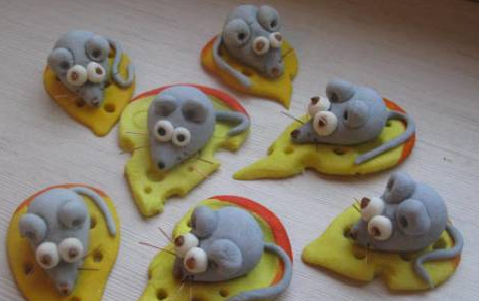 Для изготовления такой поделки потребуется тесто трех цветов - белого, серого и желтого. Краска (гуашь или акварель) оранжевого или красного цвета. Также понадобится вода, кисточка, стека, горошки черного перца для глаз и носика.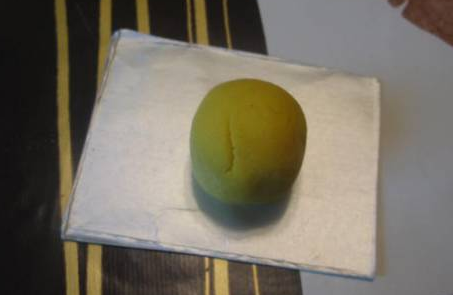 Из желтого теста скатаем  шарик, размером с желток куриного яйца.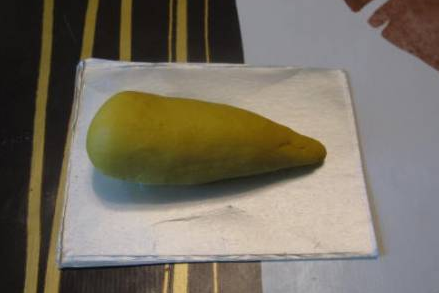 Далее вытягиваем одну сторону шарика, придавая ему форму морковки. 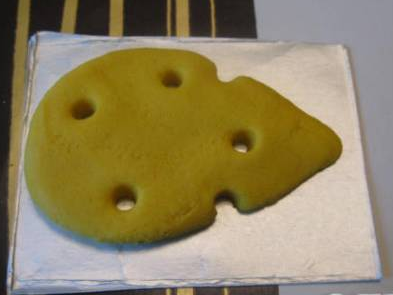 Расплющиваем морковку (можно раскатать скалкой) чтобы получить треугольный блинчик, а острой стороной кисточки делаем  дырочки. Получается сыр.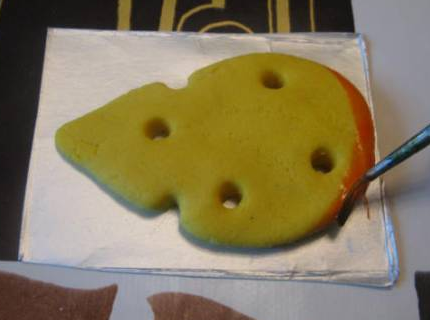 Рисуем корочку красками оранжевого или красного цвета.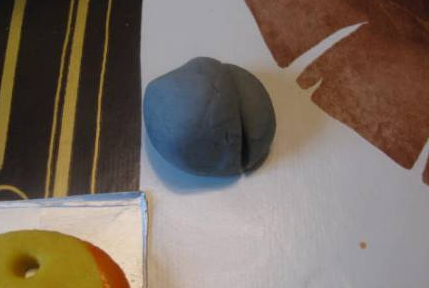 Отрезаем кусочек теста для ушек и хвоста. 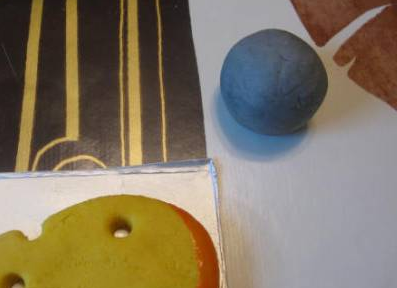 Делаем такой же шарик из серого теста.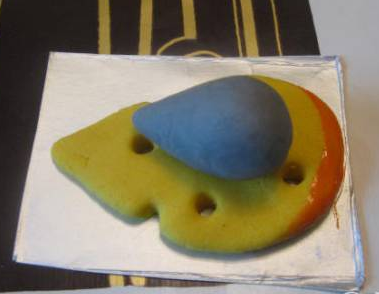 Вытягиваем одну сторону у шарика, формируя носик мышки, при помощи воды приклеиваем получившуюся  фигурку  на сыр.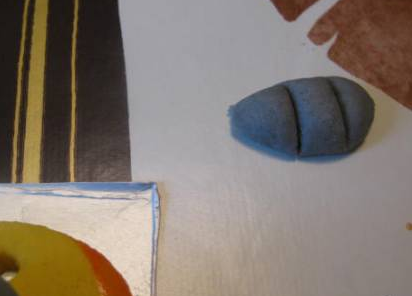 Оставшийся кусочек серого теста делим на три равные части.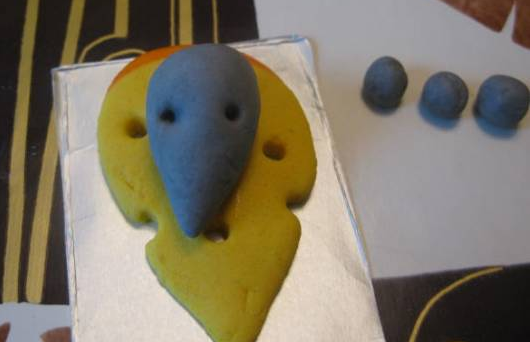 Из двух частей формируем ушки.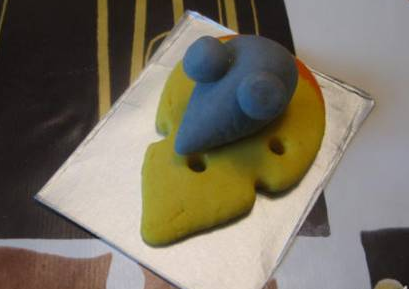 При помощи воды приклеиваем ушки к туловищу.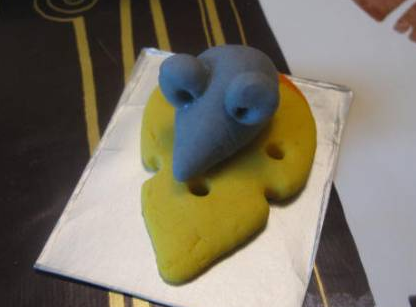 Кисточкой  сделаем  углубления в ушках.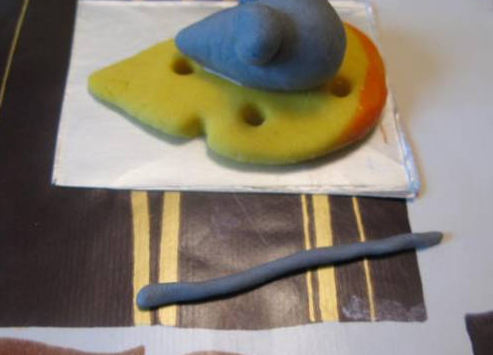 Из последней части серого цвета сделаем хвостик.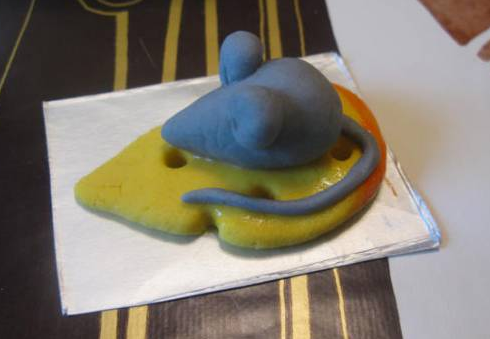 Хвостик примазываем к туловищу мышки при помощи воды.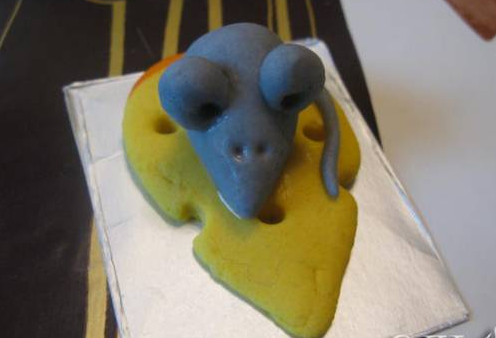 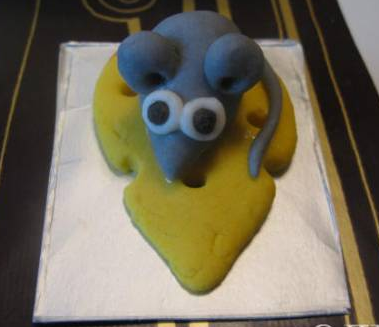 Из белого теста и черного перца делаем глазки.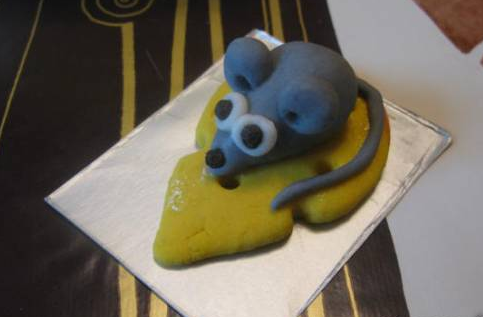 Осталось прикрепить носик и мышонок готов!